Publicado en Barcelona el 21/12/2020 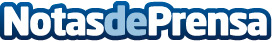 Dianova International y el Grupo de Acción de Rotary para la prevención de adicciones aúnan fuerzasEl recién acuerdo firmado sienta las bases para la financiación y las colaboraciones de fomento de las capacidades que incluye a las redes de Dianova y a sus miembrosDatos de contacto:Mario Prieto34679488364Nota de prensa publicada en: https://www.notasdeprensa.es/dianova-international-y-el-grupo-de-accion-de Categorias: Internacional Sociedad Solidaridad y cooperación http://www.notasdeprensa.es